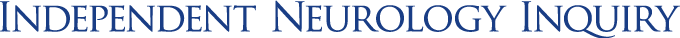 QuestionnaireTHE CLOSING DATE FOR THE RECEIPT OF QUESTIONNAIRES IS7 DECEMBER 2018If you require assistance completing this questionnaire or using the guide to questionnaire, please telephone 0300 200 7829A guide to the questionnaire is enclosed and you are strongly advised to read the guide. As you complete the questionnaire you will see references to headings contained within the guide. These references provide you with information to assist you in completing the questionnaire. We also have a Frequently Asked Question (FAQ) section of the website https://neurologyinquiry.org.uk/patients-and-family-members.This questionnaire will be considered by the Inquiry to gain information from you about your experience of Neurology Services. It may look daunting, but it has been broken down into a number of sections. You will only need to answer a small number of questions and most people will only complete one section relevant to their experience.The work of the Inquiry is independent of all other organisations and that includes healthcare providers, regulators and government departments. The Inquiry will exercise care in protecting any personal information provided to it. We will not be publishing completed questionnaires.SECTION 1 – PERSONAL CONTACT DETAILS Please complete the table below to detail when you accessed neurology services. Continue on a separate sheet if necessaryPlease read the options in the table below and then go to the relevant section. Everyone should complete Section 1 and, if you had a range of concerns that cover more than one section then complete all the sections that apply to you. When you have completed all section(s) please proceed to Section 6 and sign the completed questionnaire.SECTION 2 – YOU HAD A CONCERN AND YOU RAISED IT AT THE TIMENote	Please refer to Page 8 of the Guide entitled Completing Section 2.2.1	Please provide details of your concerns?2.2	When did you raise these concerns or make a complaint?2.3	Who did you raise the concerns with or make a complaint(s) to?2.4	Did you raise your concerns or complaints verbally or in writing? 	Tick all that apply.2.5	If you made the complaint or raised your concerns in writing, can you provide copies of the correspondence?2.6	Did you receive an acknowledgement or a response to your complaint? If so, can you provide copies?2.7	What was the outcome?Additional sheets can be attachedSECTION 3 – YOU HAD A CONCERN BUT DID NOT RAISE IT AT THE TIMENote	Please refer to Page 9 of the Guide entitled Completing Section 3.3.1	Please outline what your concerns were?3.2	Please explain why you did not raise your concerns at the time?3.3	Did anything prevent you from raising your concerns? Additional sheets can be attachedSECTION 4 - YOU ARE RESPONDING AS AN ORGANISATION ON BEHALF OF A GROUP OF INDIVIDUALSNote	For anyone other than patients or family, with information relevant to this Inquiry. Please refer to Page 9 of the Guide entitled Completing Section 4.4.1	Please outline what your concerns were?4.2	Please explain why you did not raise your concerns at the time?4.3	Did anything prevent you from raising your concerns? Additional sheets can be attachedSECTION 5 - Additional Information5.1	Please provide any additional information which you feel will be of relevance to the Inquiry.Additional sheets can be attachedSECTION 6 – SHARING INFORMATION The Inquiry may consider that the information you have provided is more relevant to one of the other organisations carrying out a review or investigation as detailed in the guide under the heading “other related reviews”. Would you be content for the Inquiry to pass on this information to the relevant organisation?OrPlease note that in some very limited circumstances it may still be necessary for the Inquiry to share the information you have provided with another organisation. Where this is the case, we will contact you further to discuss this and take all reasonable steps to protect your privacy and personal data.Intentionally Blank – Use Sheet if requiredIntentionally Blank – Use Sheet if requiredPersonal Contact DetailsSection 1You had a concern and you raised it at the time.Section 2You had a concern but did not raise it at the time.Section 3You are responding as an organisation.Section 4Additional InformationSection 5Sharing Information, Checklist & SignatureSection 6We encourage you to fill out your personal details in the box below as it will increase your potential input to the Inquiry. If you wish, however, you may complete the questionnaire without providing us with those details. Please read our Privacy Notice to understand what we do with the information you provide to us.If you do provide your personal details, please tick this box to confirm you have read the information section in the Guide entitled ‘Personal Details’.If you do not provide your personal details, please tick this box to confirm you have read the information section in the Guide entitled ‘Choosing not to provide personal details’.NAME:ADDRESS:TELEPHONE NUMBER:EMAIL:Are you completing this questionnaire as a -Are you completing this questionnaire as a -Are you completing this questionnaire as a -Patient or former patientPatient or former patientRelative of a patient or former patient*Relative of a patient or former patient*Someone else (please state your role)*For relatives of patients/ former patients: please tick the following box to confirm that you have the express authority of the patient to engage with the Inquiry and provide information relating to their care and treatment.*For relatives of patients/ former patients: please tick the following box to confirm that you have the express authority of the patient to engage with the Inquiry and provide information relating to their care and treatment.*For relatives of patients/ former patients: please tick the following box to confirm that you have the express authority of the patient to engage with the Inquiry and provide information relating to their care and treatment.For Relatives of Deceased Patients: If the patient is deceased, please tick the following box to confirm that you have discussed providing information concerning the deceased patient with other relatives and that no objection was raised.For Relatives of Deceased Patients: If the patient is deceased, please tick the following box to confirm that you have discussed providing information concerning the deceased patient with other relatives and that no objection was raised.For Relatives of Deceased Patients: If the patient is deceased, please tick the following box to confirm that you have discussed providing information concerning the deceased patient with other relatives and that no objection was raised.For Relatives of Deceased Patients: If the patient is deceased, please tick the following box to confirm that you have discussed providing information concerning the deceased patient with other relatives and that no objection was raised.For Relatives of Deceased Patients: If the patient is deceased, please tick the following box to confirm that you have discussed providing information concerning the deceased patient with other relatives and that no objection was raised.For Relatives of Deceased Patients: If the patient is deceased, please tick the following box to confirm that you have discussed providing information concerning the deceased patient with other relatives and that no objection was raised.From(please insert date)To(please insert date)Location(e.g. Royal Victoria Hospital)You had a concern and you raised it at the time.Section 2You had a concern but did not raise it at the time.Section 3You are responding as an organisation.Section 4Additional InformationSection 5Sharing Information, Checklist & SignatureSection 6Verbal WrittenEmailYes, I would be content for the Inquiry to share the contents of my questionnaire with the other relevant organisations referred to above.No, I would NOT be content for you to share the contents of my questionnairewith the other relevant organisations referred to above.Completed Questionnaire Checklist & SignatureI have enclosed the following: -Signed	_______________________________________	Date	__/___/2018